Předávání titulu EKO ŠKOLA pro ZŠ RosiceDne 18. 6. 2015 jsme měli tu čest být přítomni na předávání titulů EKO – ŠKOLA pro naši ZŠ. Slavnostní ceremoniál se konal ve Valdštejnském paláci v Praze. Akce byla bohužel limitována počtem hostů, proto se mohli zúčastnit pouze vybraní žáci z Eko – týmu (Jáchym Heroudek a Ondřej Dušek). Byli jsme moc rádi, že nás na akci doprovodil i pan starosta Mgr. Jaroslav Světlík. Na místě byl připraven bohatý program, počínající seznámením s hlavními organizátory projektu Eko-škola. Následoval film, který zobrazoval práci českých i zahraničních škol, zapojených do tohoto projektu. Hned po filmu nastal čas na samotné předávání titulů a pozorností. Velkým zpestřením programu byla také prohlídka celého komplexu Valdštejnského paláce, při které jsme mohli nahlédnout mj. i na jednání senátu. Po výborném občerstvení v Salaterreně Valdštejnské zahrady následoval program, při kterém jsme měli možnost navázat kontakt s ostatními školami, zapojenými do stejného projektu. Nakonec pár společných fotografií, rychlá prohlídka nejvýznamnějších památek hlavního města a loučíme se s Prahou za okny žlutého autobusu.Tento den byl pro nás velmi pěkným a výjimečným zážitkem, za který můžeme vděčit hlavně školnímu Eko-týmu a koordinátorům.Za Eko-týmMgr. Adéla Kočičková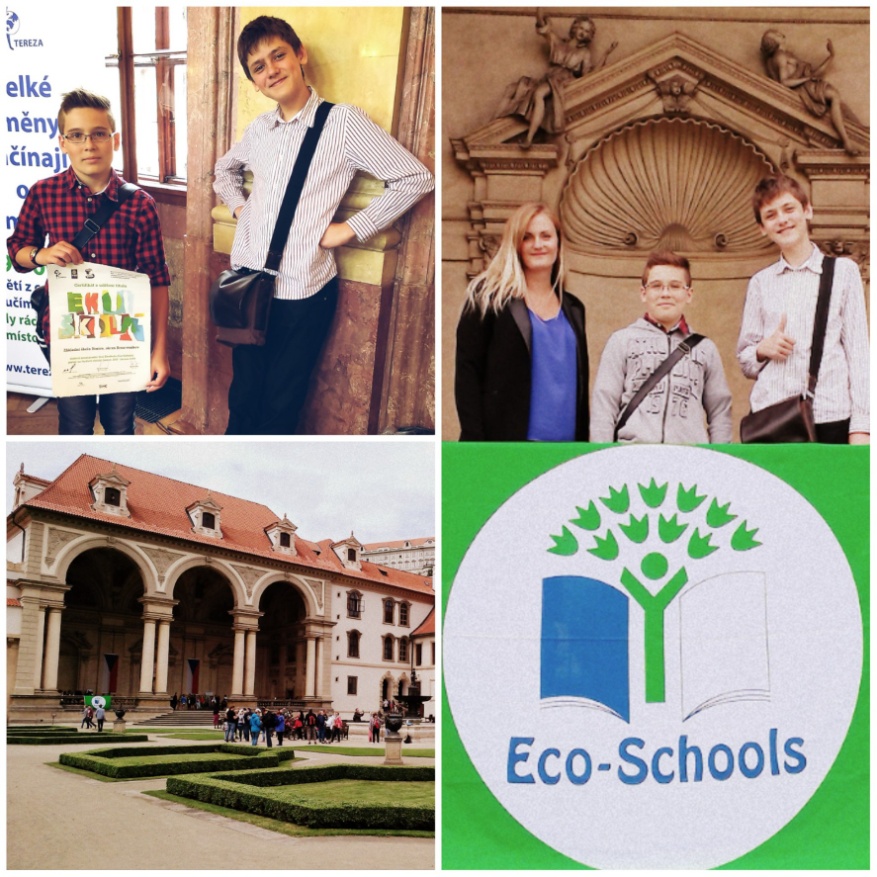 